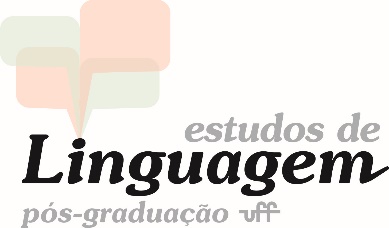 UNIVERSIDADE FEDERAL FLUMINENSECOORDENAÇÃO DE PÓS-GRADUAÇÃO EM ESTUDOS DE LINGUAGEMPROFESSOR VISITANTESOMENTE PREENCHER NA 1ª VISITA AO PROGRAMADADOS PESSOAISNOME: ____________________________________________________________________________________CPF/PASSAPORTE: _________________________________________________________________________DATA DE NASCIMENTO: _______/_______/________ENDEREÇO: _________________________________________________________________________________________________________________________________________________________________________TELEFONE: __________________________         CELULAR: ______________________________________E-MAIL: __________________________________________________________________________________UNIVERSIDADE DE ORIGEM: _______________________________________________________________TITULAÇÃO (MAIOR) _________________________         ÁREA: __________________________________UNIVERSIDADE: ______________________________________________     ANO: ____________________DADOS DA VISITABANCA EXAMINADORA (   )   PALESTRA (   )   CONFERÊNCIA (   )  MINICURSO  (   )TÍTULO: ____________________________________________________________________________________________________________________________________________________________________________EMENTA (em caso de minicurso): ___________________________________________________________________________________________________________________________________________________________________________________________________________________________________________________________________________________________________________________________________________DATA/PERÍODO: __________________________________________________________________________NOME DO ALUNO (em caso de banca) _________________________________________________________